Отчёт о работеКраткое теоретическое содержание работыРасчетные формулыСхема установкиРезультаты измеренийОбработка результатов измеренийГрафик зависимости Определяем из графика значение ,
затем, потенциируя, находим отношение ,
и по формуле  определяем γ.Сравниваем полученный результат с теоретическим:
; для воздуха i = 5ВыводРаботу выполнил:Работу выполнил:фамилияимяотчествогруппаУдельной теплоёмкостью называется ...Удельной теплоёмкостью называется ...величина, численно равная количеству тепла получаемой единицей массы газа при изменении температуры на 1 Квеличина, численно равная количеству тепла получаемой единицей массы газа при изменении температуры на 1 КСP – это ...СP – это ...молярная теплоемкость газа при постоянном давлениимолярная теплоемкость газа при постоянном давленииСV – это ...СV – это ...молярная теплоемкость газа при постоянном объемемолярная теплоемкость газа при постоянном объемеПервое начало термодинамики:Первое начало термодинамики:δQ= dU + δAδQ= dU + δAгде δQ — количество теплоты получаемое системойdU — изменение внутренней энергииδA — количество работы производимой системойАдиабатический процесс — это ...Адиабатический процесс — это ...процесс, при котором газ не вступает в тепловой обмен с окружающим пространствомпроцесс, при котором газ не вступает в тепловой обмен с окружающим пространствомУравнение адиабатического процесса:Уравнение адиабатического процесса:где P — давлениеT — абсолютная температураγ — показатель адиабаты Способ Клемана и Дезорма по определению γ основан на адиабатическом расширении или сжатии газов. На приведённом графике:Способ Клемана и Дезорма по определению γ основан на адиабатическом расширении или сжатии газов. На приведённом графике:Способ Клемана и Дезорма по определению γ основан на адиабатическом расширении или сжатии газов. На приведённом графике: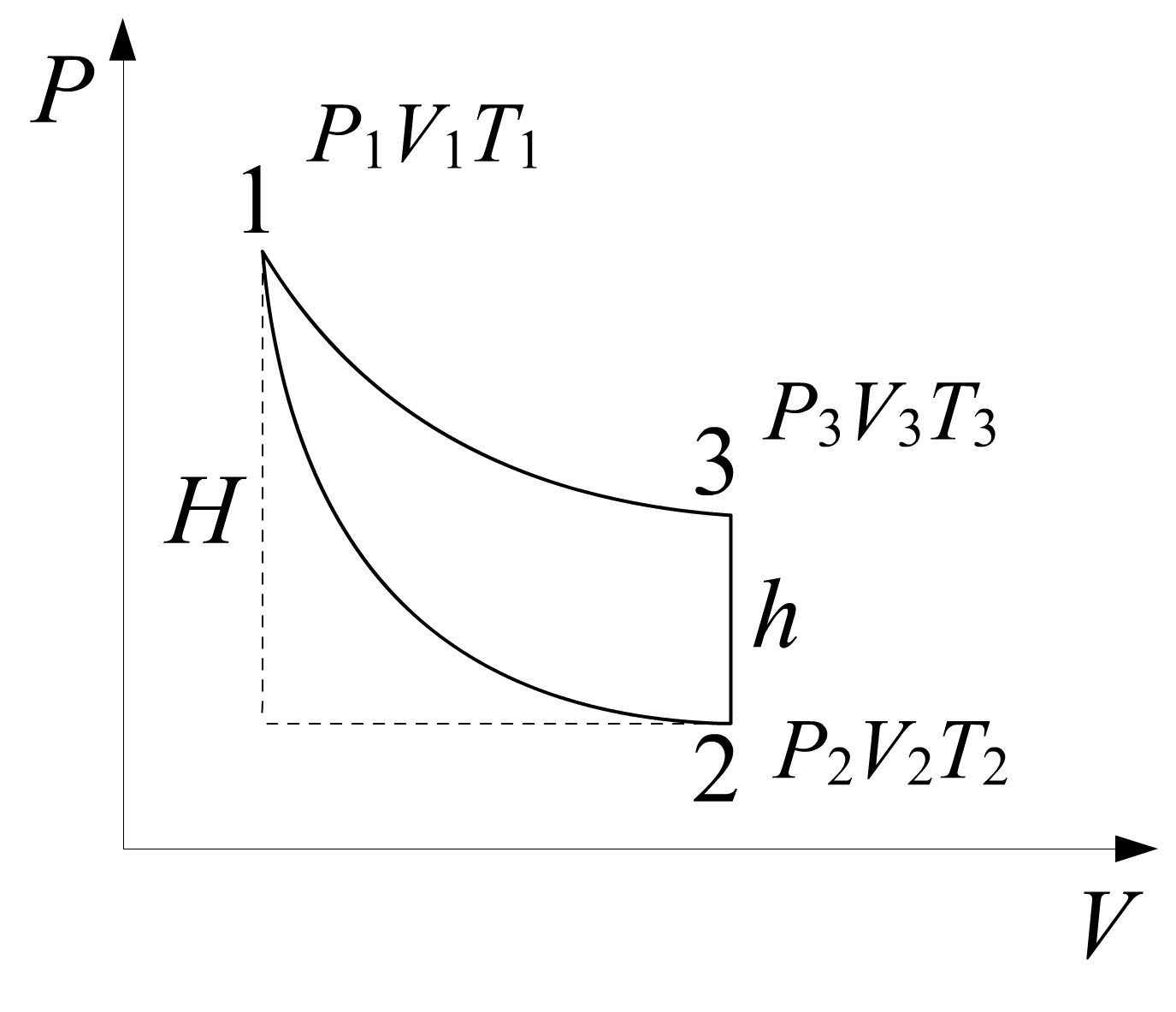 1–2 — уравнениеадиабатическогопроцесса,1–3 — уравнениеизотермическогопроцесса,2–3 — уравнениеизохорическогопроцесса.γ =γ =где h —Уровень жидкости в третьем (3) состоянииУровень жидкости в третьем (3) состоянииH — Уровень жидкости в первом (1) состоянииУровень жидкости в первом (1) состоянии,,где CP —молярная теплоемкость газа при постоянном давленииCV —молярная теплоемкость газа при постоянном объемеi —число степеней свободы молекул газа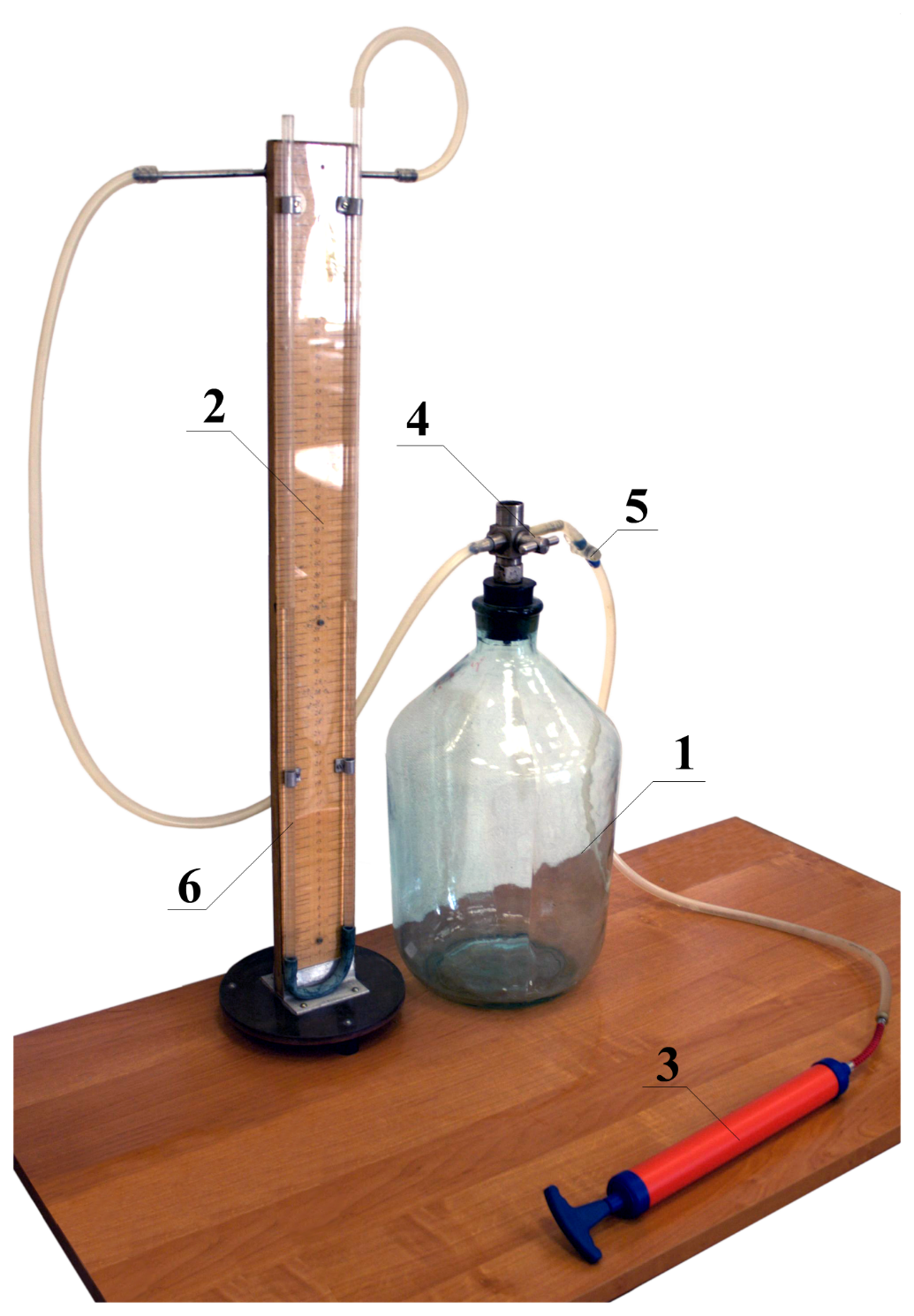 ОбозначенияОбозначения1 —Баллон из стекла2 —Манометр3 —Насос4 —Кран5 —Зажим6 —Манометр (водный)№τ (с)l1l2Hl'1l'2hτ1142,919,92334,428,46,00,2700,260-1,3482144,418,42634,928,06,90,2500,260-1,3483141,920,92134,128,05,40,2600,260-1,3481242,420,42234,128,75,40,2500,251-1,3832241,820,92134,028,85,20,2510,251-1,3833243,319,42434,428,45,90,2520,251-1,3831442,919,92333,928,95,00,2210,221-1,5102442,919,92333,928,85,00,2210,221-1,5103443,419,42434,028,85,20,2220,221-1,5101642,420,42233,529,34,30,1900,187-1,6772643,419,42433,329,14,10,2020,187-1,6773641,920,92133,429,34,10,1700,187-1,6771844,418,42634,129,15,00,1710,181-1,7102845,916,92934,028,95,10,1800,181-1,7103845,916,92933,928,95,00,1920,181-1,71011045,916,92933,629,14,50,1630,151-1,89121043,416,42433,329,53,90,1610,151-1,89131042,919,92333,230,23,10,1300,151-1,891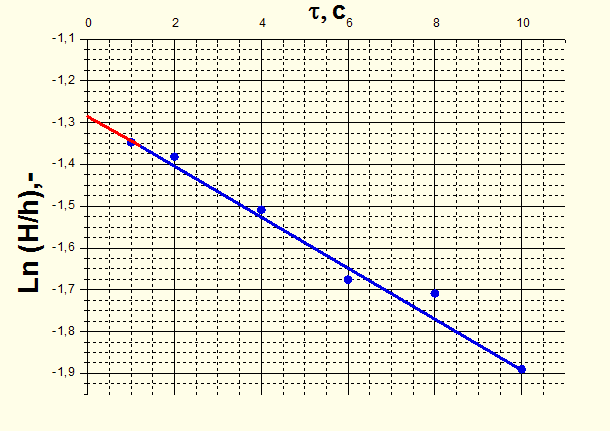 γ-1,28760,2771,39γтеор =1,4γэксп =1,39В итоге лабораторной работы способом Клемена-Дезорма был проведен эксперимент, в ходе которого построили график зависимости: Графическим способом был найден показатель адиабатыПри этом табличное значение равно:
Экспериментальное значение практически сравнимо с табличным, поэтому можно говорить о чистоте и правильности выполнения эксперимента.




